BLAWARTHILL PARISHCHURCHCONGREGATION NO. - 160841SCOTTISH CHARITY NO. - SC006410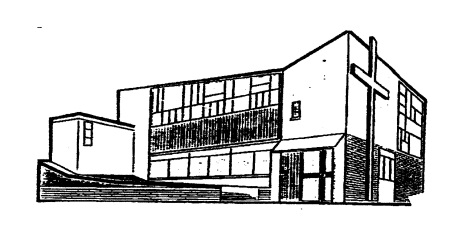 ANNUAL REPORT andCONGREGATIONAL ACCOUNTSFOR THE YEAR ENDED 31st DECEMBER 2021The following accounts will be presented to theCongregation of Blawarthill Parish Church14th February 2022TRUSTEESThe Trustees of  Blawarthill Parish Church are the members of the Kirk Session who served from the 1st Jan 2021 to the date of Trustee approval on  1st February 2022, are as follows - Principal Office Bearers - Minister		 		Rev. G. Melvyn Wood,Session Clerks			Mr.  John Thomson.                                                           Mrs. Ellen C. Smith.Church Treasurer			Mrs. Elizabeth M. M. Glen.Independent Examiner		Ms. Jennifer Shields, 				394 St. Vincent Street,				Glasgow G3 8RNBankers				Bank of Scotland, 				836, Crow Road, 				Anniesland, Glasgow. G13 1ET.                                                                                            STRUCTURE, GOVERNANCE and MANAGEMENT.Governing DocumentThe Church is administered in accordance with the terms of the Unitary Deed of Constitution.Recruitment and Appointment of TrusteesMembers of the Kirk Session are the charity trustees. The Kirk Session members are the elders of the church and are chosen from those members of the church who are considered to have the appropriate gifts and skills. The minister, who is a member of the Kirk Session, is elected by the congregation and inducted by Presbytery. Organisational StructureBlawarthill Parish Church was founded in 1941 as a congregation of the Church of Scotland. The Kirk Session is chaired by the Minister and meets at least six times in a year. Certain responsibilities are delegated to ad hoc action groups as appropriate. Blawarthill Parish includes and lies adjacent to some of the poorest communities in Scotland according to government statistics. During the year the parish was placed on the Church of Scotland’s supplementary list of Priority Areas, meaning we can access targeted support and training provided centrally. Our focus for Christian outreach and service remains with serving those suffering from poverty, and in particular, food poverty. Glasgow NW Foodbank is part of the Trussell Trust Foodbank network but is administratively an organisation of the congregation with its day to day affairs managed by the Kirk Session’s Foodbank Governance Committee. Blawarthill Church is part of the Presbytery of Glasgow. In 2021 it remained in a Parish grouping with Yoker Parish Church, for Presbytery Planning purposes, although the Presbytery Plan including the Grouping was suspended during the year, pending radical restructuring of all Presbytery’s congregations and ministries in 2022.Objectives The Church of Scotland is Trinitarian in doctrine, Reformed in tradition and Presbyterian in polity. It exists to glorify God and to work for the advancement of Christ’s Kingdom throughout the world. As a national Church, it acknowledges a distinctive call and duty to bring the ordinances of religion to the people in every parish of Scotland through a territorial ministry. It co-operates with other Churches in various ecumenical bodies in Scotland and beyond. ACTIVITIESActivities continued to be affected by the  Coronavirus pandemic. While significantly disrupted in the course of the year, congregational activities had largely resumed normal working by the end of 2021 , albeit with appropriate mitigations in place. A Sunday School, catering for children from age 3 and upwards, continues to meet when possible. Guild meetings resumed in the autumn with encouraging numbers attending. Webcasts of virtual worship were provided by the Minister when in-person worship was not possible.  Easter and Christmas services went ahead although with lower numbers. The Welcome Centre continues to provide a comfortable space for the Minister to meet bereaved families for funeral planning, and to accommodate the Sunday Schools both of Blawarthill and St. Columba Gaelic congregations.Blawarthill welcomed the congregation of St. Columba Gaelic Church, who began to use our premises for worship and meetings pending decisions being made about the future of their own church in St. Vincent Street. Our Sanctuary began to be used for the first time to hold services in the Gaelic language. Services at the new Victoria Gardens Care Home on the site of the former Blawarthill Hospital, begun before the pandemic, had to be suspended due to the pandemic, remained suspended in 2021. Blawarthill is a member congregation of the ecumenical Knightswood Fellowship of Churches, and participated in a restricted number of united services.Church organisations include the Guild, the Choir and small groups which meet from time to time for study or congregational planning purposes. Boys Brigade and Brownie Guide Companies are linked to the church along with their corresponding junior groups. Activities were again curtailed during the pandemic.The Foodbank continued to operate throughout 2021, being deemed an essential service to the community. Its base was moved back to the original warehouse and offices in the church Welcome Centre as restrictions were eased. The vacating of the large church hall enabled a full rewiring of the halls and ancillary rooms together with the installation of emergency lighting.A full time Foodbank Manager appointed in late 2020 consolidated the work through challenging times, and a new Project Development Officer (part time) was appointed in December 2021, funded by food bank reserves, enabling better support for our clients. Our two employees together with a team of volunteers enable the Foodbank to provide emergency food parcels through a voucher system and in partnership with referral agencies. The Foodbank continues to be supported financially and in kind by grant giving bodies and various corporate and personal donors. A Foodbank distribution centre in Maryhill is managed from Blawarthill.ACHIEVEMENTS AND PERFORMANCENews about church activities is publicised through a weekly pew-sheet which details church activities while in-person services are held. Social media is increasingly used to publicise our work and as a mission tool. Facebook and  Twitter as well as the church website (www.blawarthillchurch.org) are regularly updated and serve as a public record of our activities. The church garden with its winding walks continues to encourage inclusivity and community engagement and has been successfully maintained by church members.Letting of the Church Halls by community groups, families etc. which had to be suspended due to Coronavirus has resumed with a corresponding small recovery in rental income.The Minister serves as Chaplain to the Knightswood Branch of the Royal British Legion. He is also a Director of the Coming Home Centres, Glasgow ( Community Veterans Support) (SCO45047) and acts as Padre to the organisation. His time continues to be shared with St Columba Gaelic Church which he has served as Interim Moderator for the last six years.Financial Review                                                                                      The report shows that we completed our Ministries and Mission quota for 2021. The Open Plate showed an increase of appx.50% while the total donations for FWO and Gift Aid also increased by appx. £ 600  during the year. A huge thank you to everyone for supporting your church.The General Fund is due Gift Aid Tax reclaim of £1,990 (2020) and £2,200 (2021), which will be entered in the accounts for 2022.The Fabric Fund expenses were depleted by over 60% due to the ongoing  upgrading of Church electrics to, at least, the legal standard and two emergency repairs to the roof, the first repair costs £2,000 and the second carried out by a trusted neighbour of the church, which cost a very reasonable £1,550 with extra work carried out free gratis, for which we are immensely grateful.A further increase in the Restricted Foodbank Fund is due to the generous donations given by our extended community during the continuing crisis.  The Foodbank Fund also paid for the repairs needed to make good the damage to both the large hall and the pews which occurred while the foodbank operated  from the upper halls. A donation of £2,500 was approved by the Foodbank Governance Committee and supported by the volunteers, and this was used to offset costs for heating, lighting and telephone use.Lastly, due to the restrictions placed upon us, our church hall lets continue at a reduced level and as such, the income produced was £ 560, exactly the same as 2020!RESERVES POLICYIt is the Trustees’ policy to hold reserves of approximately three months general expenditure. As this may vary, see note 2. Reserve Fund closing bank balance remains at £1,126.ooStatement of Trustees Responsibilities                                The Trustees must prepare financial statements which give sufficient detail to enable an appreciation of the transactions of the Church during the financial year.  The Trustees are responsible for keeping proper accounting records which, on request, must reflect the financial position of the Church at that time.  This must be done to ensure that the financial statements comply with the Charities and Trustee Investment (Scotland) Act 2005, the Charities Accounts (Scotland) Regulations 2006 and the Regulations Anent Congregational Finance approved by the General Assembly of the Church of Scotland in 2016.  They are also responsible for safeguarding the assets of the Church and must take reasonable steps for the prevention and / or detection of fraud and other irregularities.Approved by the Trustees and signed on their behalf,Signed    …………………………………..	               Mrs Ellen Smith (Session Clerk) Date        1st February 2022I report on the accounts of the charity for the year ended 31st December 2021 which are set out on pages 5 to 9.Respective responsibilities of trustees and examiner.The charity’s trustees are responsible for the preparation of the accounts in accordance with the terms of the Charities and Trustee Investment (Scotland) Act 2005 and the Charities Accounts (Scotland) Regulations 2006.The charity trustees consider that the audit requirement of Regulation 10(1) (d) of the Accounts Regulations does not apply. It is my responsibility to examine the accounts as required under section 44(1) (c) of the Act and to state whether particular matters have come to my attention.Basis of independent examiner’s statement.My examination is carried out in accordance with Regulation 11 of the Charities Accounts (Scotland) Regulations 2006.  An examination includes a review of the accounting records kept by the charity and a comparison of the accounts presented with those records.  It also includes consideration of any unusual items or disclosures in the accounts, and seeks explanations from the trustees concerning any such matters.  The procedures undertaken do not provide all the evidence that would be required in an audit, and consequently I do not express an audit opinion on the view given by the accounts.Independent Examiner’s Statement.In the course of my examination, no matter has come to my attention which gives me reasonable cause to believe that in any material respect the requirements:to keep accounting records in accordance with Section 44(1) (a) of the 2005 Act and Regulation 4 of the 2006 Accounts Regulations, andto prepare accounts which accord with the accounting records and comply with Regulation 9 of the 2006 Accounts Regulations have not been met, orto which, in my opinion, attention should be drawn in order to enable a proper understanding of the accounts to be reached.Signed     …………………………………..Date:       2nd February 2022Name:      Ms. Jennifer ShieldsAddress:  394 St Vincent St., Glasgow. G3 8RN        	 LIABILITIES                                             1,585                  0                 0         1,585                 0                         Insurance……………………………….Session Clerk………………………………………Treasurer1.	Basis of Accounting These accounts have been prepared on the Receipts & Payments basis in accordance with the Charities & Trustee Investment (Scotland) Act 2005, the Charities Accounts (Scotland) Regulations 2006 (as amended) and the Regulations anent Congregational Finance approved by the General Assembly of the Church of Scotland in 2012.2.	Movement in Funds   PURPOSE OF FUNDS	3. Analysis of Donations	4. Analysis of PaymentsTrustee Remuneration and Related Party TransactionsPaid from the General Fund of the Church during 2021 for one Trustee, the Reverend Melvyn Wood, was the sum of £5,505.96 for Manse Council Tax (2,913.51); Travel Exp. (1,992.45); Tel/B/band (600.00).No trustee or a person related to a trustee had any personal interest in any contract or transaction entered into by the charity during the year.     Minister’s StipendAll Church of Scotland congregations contribute to the National Stipend Fund which bears the costs of all ministers' stipends and employer's contributions for national insurance, pension and housing and loan fund. Ministers' stipends are paid in accordance with the national stipend scale, which is related to years of service. For the year under review the minimum stipend was  £28,700 and the maximum stipend (in the fifth and subsequent years of service) £35,2697.  COLLECTIONS FOR THIRD PARTIESIn addition to the General Income the following income from Special Collections was distributed during the year.Charity Name:Blawarthill Parish Church of Scotland, GlasgowCharity Registration Number:SC006410Congregation Reference No:160841Contact Address:48 St. Ives RoadMoodiesburnGlasgow  G69 0PEJoan BlackHugh McGuireJoan BullochDuncan MacKenzieJoseph ClarkLorna McLeanLesleyanne DeansThomas McPhersonElizabeth Glen     Ann SmithPeter Glen          Ellen SmithLinda McCormick Margaret SmithIsabella McFarlaneJohn ThomsonLynne McGhieMelvyn WoodNoteNoteUnrestricted Funds            2021Designated  Funds            2021Restricted Funds                2021Total              2021Total               2020ReceiptsDonations                              316,1251,412   70,95988,496124,198Legacies00           000Activities for Generating Funds00           000Bank & Deposit Interest00           000Investment Income00           000Use of Church Halls5600           0560560Grants00  20,84720,84787,927Weddings and Funerals00           000Grants from General Trustees00           000Other Receipts1330           0133250Total Receipts16,8181,412  91,806110,036212,935Org. Tfrs.  to Fabric Fund00           003,750F/bank Don/Tfr. to Gen. Fund2,5000 (2,500)019,3181,412   89,306110,036PAYMENTSCosts of generating funds      40000138Charitable activities               4      21,90812,91433,70168,52370,680Governance costs40000021,90812,91433,70168,52370,818Assets and Investments00000Total Payments21,90812,91433,70168,53270,818Excess of Receipts/Payments for the year before Transfers  (5,090)(11,502)    58,10541,513142,117Transfers        2,500              0(2,500)00Excess of Receipts over Payments for the year after Transfers        (2,590)(11,502)55,60541,513142,117NoteNoteUnrestricted Funds              2021Designated  Funds            2021Restricted         Funds                2021Total             2021 Total            2020£££££Bank & Deposit BalancesBank & Deposit BalancesBank & Deposit balancesbrought forwardBank & Deposit balancesbrought forward23,14320,520176,341220,00477,887MOVEMENT IN YEARMOVEMENT IN YEARExcess of Receipts over Payments for the yearExcess of Receipts over Payments for the year(2,590)(11,502)55,60541,513142,117Bank & Deposit balances carried forward                        220,5539,018231,946261,517220,004The accounts were approved by The Trustees on  25th Jan  2022For and on behalf of the TrusteesBalance at 01-Jan-2021Incoming ResourcesOutgoing ResourcesTransfersBalance at 31 December 2021£££££Unrestricted FundsGeneral Fund23,14316,81821,9082,50020,553Designated FundsFabric Fund19,3941,41212,91407,892Reserve Fund1,1260001,126Restricted FundsFlower Fund1017527160137Life & Work3241201800264Fellowship182000182Food Bank171,77389,63932,358(2,500)226,554Choir Fund390             80             400430Guild3,0791,13340703,805Sunday School868200168Gems406000406Total Funds     220,004   110,036 68,5230        261,517Unrestricted FundsUnrestricted FundsGeneral FundThis fund is for the general day to day running of the ChurchDesignated FundsFabric FundThe Trustees have set aside funds for the maintenance of church propertyReserve FundThe Trustees have set this aside for any emergency payments or top up the general FundRestricted FundsFlower FundA fund to display  flowers in the sanctuaryLife & WorkA fund used for the purchase and payment of Life & WorkFellowshipFellowship Fund MoneyFood BankFood Bank Fund MoneyChoirThis fund belongs to the ChoirGuild This fund belongs to the GuildSunday SchoolMoney for Sunday School  useGemsThis fund belongs to the GemsUnrestricted Funds            2021Designated  Funds            2021Restricted         Funds                2021Total              2021Total            2020£££££WFO Scheme 3,574003,5744,676Gift Aid Donations9,15376928,53538,45739,806Tax recovered on Gift Aid                            Donations00009,549Ordinary Offerings (Open Plate)1,577001,5771,058Other Offerings, Donations etc.2,51464363,27166,428157,84616,8181,41291,806110,036212,935Costs of Generating FundsInvestment Manager’s Fees00000Offering Envelopes00001380000167Charitable ActivitiesMinistries and Mission9,371009,3717,502Presbytery Dues23800238225Minister’s Travel1,992001,9921,653Council Tax2,913002,9132,889Manse Phone60000600600Organ/Pulpit Supply               12000           1200Heating & Lighting & Water2,711002,7115,560Insurance396003961,952Church Telephone973009731,176Fabric repairs & maintenance – Church                                                                                                                     1,38012,9142,42416,71821,562Fabric repairs & maintenance - Manse0000315Other expenses1,214031,27732,49127,24721,90812,91433,70168,52370,680Governance CostsIndependent Examiner’s Fee00000TOTAL21,90812,91433,70168,52370,81820212020Christian Aid          1330     TOTAL          133  0Bank of Scotland Balance as at 31st December 2020216,029.80Flower Fund cash in hand101.09Choir Bank Balance as at 31st December 2020390.11Choir Cash in hand0Guild Bank Balance as at 31st December 20203,079.04Guild Cash in hand0.00Sunday School Bank Balance as at 31st December 20200.00Sunday School Cash in hand0.00Gems Bank Balance as at 31st December 2020217.55Gems Cash in hand188.49220,004.08Add outstanding Lodgement0.00Less cheques to be presented  0.00Total Closing Balance as at 31st December 2020220,004.08Bank of Scotland Balance as at 31st December 2021256,738.19Flower Fund cash in hand137.07Choir Bank Balance as at 31st December 2021430.11Choir Cash in hand0Guild Bank Balance as at 31st December 20213,805.04Sunday School Bank A/C closed  18th March 20210.00Sunday School Cash in hand0.00Gems Bank Balance as at 31st December 2021217.55Gems Cash in hand188.49261,516.45Add Outstanding Lodgement0.00Less cheques to be presented  0.00Total Closing Balance as at 31st December 2021261,516.45BUDGET   2021ACTUAL   2021BUDGET   2022INCOMEOFFERINGS – Weekly                                                23,50014,30523,500Tax recovered on Gift Aid Donations2,00002,000Other Offerings and Donations3,0001,0503,00028,50015,35528,500Other Ordinary General IncomeContributions from Congregational Organisations1,5002,5001,500Income from Investments000Interest from Bank Accounts000Weddings & Funerals (net income)1000100Contributions for Use of Premises2,0005601,500Other Income/legacies1,0009031,0004,600        3,9634,100TOTAL ORDINARY GENERAL INCOME33,10019,31832,600EXPENDITUREMINISTRY, MISSION AND WIDER WORKMinistries and Mission Allocation9,3719,37110406Presbytery Dues2382382439,6099,60910,649LOCAL MINISTRYMinister’s Travel Expenses2,0001,9922,000Manse Council Tax3,0002,9133,000Manse Phone600600600Pulpit Supply300           1202005,9005,6255,800LOCAL CONGREGATIONAL PURPOSESHeating & Lighting & Water7,0002,7114,000Insurance2,2003962,000Church Telephone1,3009731,200Organ Supply2000100Miscellaneous2,0002,3672,000Fabric5,00012,9145,000Printing / Stationery4009320018,10019,45414,500